MOD	ADHOC/69/1#37940RESOLUTION 60 (REV. )evolution of the identificationnumbering system(Johannesburg, 2008; Dubai, 2012)The World Telecommunication Standardization Assembly (),recognizing a)	Resolution 133 (Rev. Guadalajara, 2010) of the Plenipotentiary Conference, with regard to the continuing progress towards integration of telecommunications and the Internet;b)	Resolutions 101 and 102 (Rev. Guadalajara, 2010) of the Plenipotentiary Conference;c)	the evolving role of the World Telecommunication Standardization Assembly, as reflected in Resolution 122 (Rev. Guadalajara, 2010) of the Plenipotentiary Conferencenotinga)	the work in Study Group 2 of the ITU Telecommunication Standardization Sector (ITU-T), on investigating the evolutionary aspect of the numbering system, including the "future of numbering", considering next-generation networks (NGN) and future networks (FN) as the working environment of the numbering system in the future;)	that the transition from traditional networks to IP-based networks is taking place at a fast pace, whilst there is a transition to NGN and FN;)	the emerging issues concerning administrative control for international telecommunication service-based numbers;)	the forthcoming issues concerning the convergence of numbering, naming, addressing and identification systems along with the development of NGN and FNs, and associated issues concerning security, signalling, portability and migration;)	the growing demand for numberingidentification resources for communications referred to as machine-to-machine (M2M);)	the need for principles and a roadmap for the evolution of international telecommunication resources, which would be expected to help the timely, predictable deployment of advanced identification technologies, instruct ITU-T Study Group 2, within the mandate of ITU-T1	to continue studying, in liaison with the other relevant study groups, the necessary requirements for the structure and maintenance of telecommunication identification/numbering resources in relation to the deployment of IP-based networks and the transition to NGN and FN;2	to ensure the development of the administrative requirements for identification/numbering resource management systems in NGN and FN;3	to continue developing guidelines, as well as a framework, for the evolution of the international telecommunication numbering system and its convergence with IP-based systems, in coordination with related study groups and associated regional groups, so that a basis for any new application can be provided,instructs relevant study groups, and in particular ITU-T Study Group 13to support the work of Study Group 2, to ensure that such applications are based on appropriate guidelines, as well as a framework, for the evolution of the international telecommunication numbering/identification system, and to help investigate their impact on the numbering/identification system instructs the Director of the Telecommunication Standardization Bureauto take appropriate action to facilitate the foregoing work regarding the evolution of the numbering/identification system or its converged applications,invites Member States and Sector Members1	to contribute to these activities, taking into consideration their national concerns and experiences;2	to participate in and to contribute to regional groups discussing the issue and to promote the participation of developing countries in those discussions.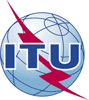 World Telecommunication Standardization Assembly (WTSA-16)
Hammamet, 25 October - 3 November 2016World Telecommunication Standardization Assembly (WTSA-16)
Hammamet, 25 October - 3 November 2016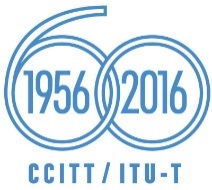 WORKING GROUP 4AWORKING GROUP 4ADocument DT/69-EDocument DT/69-E31 October 201631 October 2016Original: EnglishOriginal: EnglishChairman of Ad Hoc GroupChairman of Ad Hoc GroupChairman of Ad Hoc GroupChairman of Ad Hoc GroupDRAFT REVISED RESOLUTION 60 THE EVOLUTION OF THE IDENTIFICATION AND NUMBERING SYSTEMS TO MEET THE EMERGING TECHNOLOGICAL TRENDS INCLUDING INTERNET OF THINGS (IOT)DRAFT REVISED RESOLUTION 60 THE EVOLUTION OF THE IDENTIFICATION AND NUMBERING SYSTEMS TO MEET THE EMERGING TECHNOLOGICAL TRENDS INCLUDING INTERNET OF THINGS (IOT)DRAFT REVISED RESOLUTION 60 THE EVOLUTION OF THE IDENTIFICATION AND NUMBERING SYSTEMS TO MEET THE EMERGING TECHNOLOGICAL TRENDS INCLUDING INTERNET OF THINGS (IOT)DRAFT REVISED RESOLUTION 60 THE EVOLUTION OF THE IDENTIFICATION AND NUMBERING SYSTEMS TO MEET THE EMERGING TECHNOLOGICAL TRENDS INCLUDING INTERNET OF THINGS (IOT)Chairman: Mr Phil Rushton (UK)Chairman: Mr Phil Rushton (UK)Chairman: Mr Phil Rushton (UK)Chairman: Mr Phil Rushton (UK)